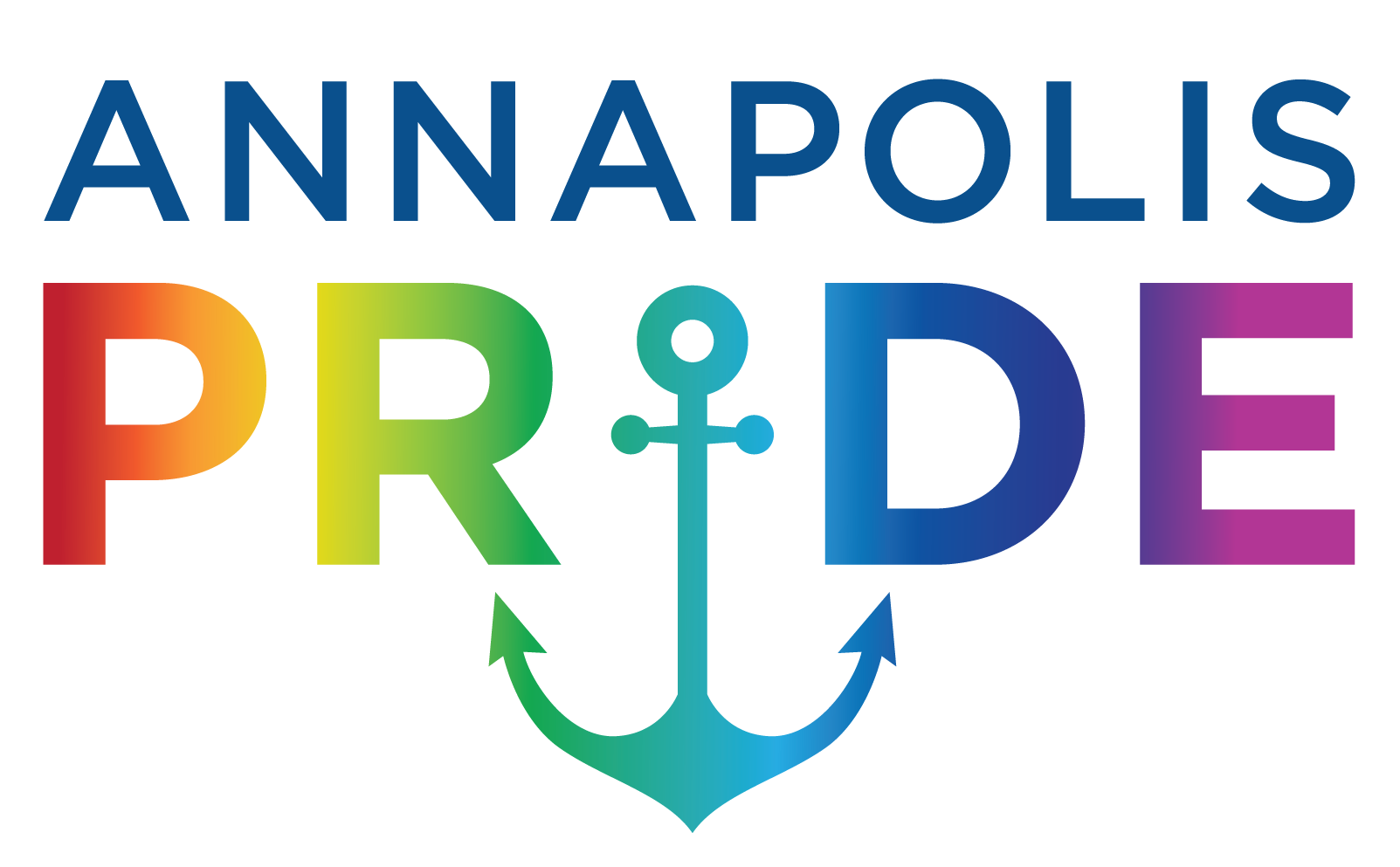 ANNAPOLIS PRIDE BOARD OF DIRECTORSEXPRESSION OF INTERESTAnnapolis Pride is a community-based 501(c)(3) non-profit organization whose mission is to celebrate the LGBTQ+ community, engage local residents, businesses and groups to unite in welcoming and embracing diversity in Annapolis.   We seek to create a safe and welcoming community, increase visibility and awareness, while serving as a clearinghouse for LGBTQ+ activities, services, and organizations.  A committed volunteer Board of Directors governs Annapolis Pride.  We are always looking for individuals interested in Board service.   If you are interested, please complete and submit the form below.  A member of the Board will follow up to learn more about you, your skills and experience, and how they can contribute to our vibrant and talented Board of Directors.First and Last Name:Email Address:Phone:Address:City, State, Zip:What educational certifications, work or volunteer experiences do you have relevant to Annapolis Pride? Have you ever served on another Board of Directors? YesNoIf Yes, what organization?Board members of Annapolis Pride have strategic and fiduciary responsibilities over the organization.  In addition, Board members serve in various other capacities.  Which areas interest you most?___Advocacy___Collaborations/Partnerships___Community Outreach___Parade and Festival___FundraisingWhat are your areas of expertise? ___Non-Profit Administration/Management___Finance/Non-profit Finance___Fundraising___Strategic Planning___Community Outreach___Government Relations and Advocacy___Education and Training___Health Care___Academia___Marketing and Communications___LegalHave you ever received training on 'Being an Effective Board Member'?YesNoWould you be willing to participate in continuing education and training programs? YesNoWhat inspired you to run for the Annapolis Pride Board? The Annapolis Pride Board of Directors meets bi-monthly.  We also periodically engage in strategic planning and Board education sessions.  Do you believe you have the time commitment to participate in Board activities? YesNoThank you for your interest.  Please email the completed form to deb@annapolispride.org.  A member of the Board will follow up with you once your information has been reviewed.